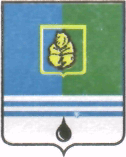 ПОСТАНОВЛЕНИЕАДМИНИСТРАЦИИ ГОРОДА КОГАЛЫМАХанты-Мансийского автономного округа - ЮгрыО внесении измененийв постановление Администрации города Когалыма от 15.11.2018 №2539 В соответствии с Федеральными законами от 01.05.2019 №70-ФЗ          «О внесении изменений в статьи 1 и 8 Федерального закона «О закупках товаров, работ, услуг отдельными видами юридических лиц» и Федеральный закон «О контрактной системе в сфере закупок товаров, работ, услуг для обеспечения государственных и муниципальных нужд», от 28.12.2016 №489-ФЗ «О внесении изменений в статью 31 Федерального закона «О контрактной системе в сфере закупок товаров, работ, услуг для обеспечения государственных и муниципальных нужд», Постановлением Правительства Российской Федерации от 16.09.2016 №925 «О приоритете товаров российского происхождения, работ, услуг, выполняемых, оказываемых российскими лицами, по отношению к товарам, происходящим из иностранного государства, работам, услугам, выполняемых, оказываемых иностранными лицами», Уставом города Когалыма, в целях приведения муниципального нормативного правового акта в соответствие с действующим законодательством Российской Федерации:  1. В приложение к постановлению Администрации города Когалыма от 15.11.2018 №2539 «Об утверждении Типового положения о закупке товаров, работ, услуг отдельными видами юридических лиц» (далее - Положение) внести следующие изменения: 1.1. пункт 1.3. раздела I Положения изложить в следующей редакции:«1.3. Типовое положение о закупке регулирует отношения, связанные с осуществлением закупок Заказчиков города Когалыма, для которых применение Типового положения о закупке является обязательным при утверждении ими положения о закупке или внесении в него изменений:1) автономных учреждений города Когалыма;2) бюджетных учреждений города Когалыма:а) за счет средств полученных в качестве дара, в том числе пожертвования (благотворительного пожертвования), по завещанию, грантов, передаваемых безвозмездно и безвозвратно гражданами и юридическими лицами, в том числе иностранными гражданами и иностранными юридическими лицами, а также международными организациями, субсидий (грантов), предоставляемых на конкурсной основе из соответствующих бюджетов бюджетной системы Российской Федерации, если условиями, определенными грантодателями, не установлено иное;б) в качестве исполнителя по контракту в случае привлечения на основании договора в ходе исполнения данного контракта иных лиц для поставки товара, выполнения работы или оказания услуги, необходимых для исполнения предусмотренных контрактом обязательств данного учреждения;в) за счёт средств, полученных при осуществлении им иной приносящей доход деятельности от физических лиц, юридических лиц, в том числе в рамках, предусмотренных его учредительным документом основных видов деятельности (за исключением средств, полученных на оказание и оплату медицинской помощи по обязательному медицинскому страхованию).3) муниципальных унитарных предприятий города Когалыма:а) за счёт средств, полученных в качестве дара, в том числе пожертвования, по завещанию, грантов, передаваемых безвозмездно и безвозвратно гражданами и юридическими лицами, в том числе иностранными гражданами и иностранными юридическими лицами, а также международными организациями, субсидий (грантов), предоставляемых на конкурсной основе из соответствующих бюджетов бюджетной системы Российской Федерации, если условиями, определенными грантодателями, не установлено иное;б) в качестве исполнителя по контракту в случае привлечения на основании договора в ходе исполнения данного контракта иных лиц для поставки товара, выполнения работы или оказания услуги, необходимых для исполнения предусмотренных контрактом обязательств данного предприятия, за исключением случаев исполнения предприятием контракта, заключенного в соответствии в соответствии с пунктом 2 части 1 статьи 93 Закона № 44-ФЗ;в) без привлечения средств соответствующих бюджетов бюджетной системы Российской Федерации муниципальными унитарными предприятиями, являющимися аптечными организациями.1.2. раздел III Положения изложить в следующей редакции:«III. ТРЕБОВАНИЯ К УЧАСТНИКАМ ЗАКУПКИ3.1. Участником закупки является любое юридическое лицо или несколько юридических лиц, выступающих на стороне одного участника закупки, независимо от организационно-правовой формы, формы собственности, места нахождения и места происхождения капитала либо любое физическое лицо или несколько физических лиц, выступающих на стороне одного участника закупки, в том числе индивидуальный предприниматель или несколько индивидуальных предпринимателей, выступающих на стороне одного участника закупки.3.2. К участникам закупки предъявляются следующие обязательные требования:1) соответствие участников закупки требованиям, устанавливаемым в соответствии с законодательством Российской Федерации к лицам, осуществляющим поставки товаров, выполнение работ, оказание услуг, являющихся объектом закупки;2) непроведение ликвидации участника закупки - юридического лица и отсутствие решения арбитражного суда о признании участника закупки - юридического лица или индивидуального предпринимателя несостоятельным (банкротом) и об открытии конкурсного производства;3) неприостановление деятельности участника закупки в порядке, установленном Кодексом Российской Федерации об административных правонарушениях на дату подачи заявки на участие в закупке;4) отсутствие у участника закупки недоимки по налогам, сборам, задолженности по иным обязательным платежам в бюджеты бюджетной системы Российской Федерации (за исключением сумм, на которые предоставлены отсрочка, рассрочка, инвестиционный налоговый кредит в соответствии с законодательством Российской Федерации о налогах и сборах, которые реструктурированы в соответствии с законодательством Российской Федерации, по которым имеется вступившее в законную силу решение суда о признании обязанности заявителя по уплате этих сумм исполненной или которые признаны безнадежными к взысканию в соответствии с законодательством Российской Федерации о налогах и сборах) за прошедший календарный год, размер которых превышает двадцать пять процентов балансовой стоимости активов участника закупки по данным бухгалтерской отчетности за последний отчетный период. Участник закупки считается соответствующим установленному требованию в случае, если им в установленном порядке подано заявление об обжаловании указанных недоимки, задолженности и решение по такому заявлению на дату рассмотрения заявки на участие в определении поставщика (подрядчика, исполнителя) не принято;5) отсутствие у участника закупки - физического лица либо у руководителя, членов коллегиального исполнительного органа, лица, исполняющего функции единоличного исполнительного органа, или главного бухгалтера юридического лица - участника закупки судимости за преступления в сфере экономики и (или) преступления, предусмотренные статьями 289, 290, 291, 291.1 Уголовного кодекса Российской Федерации (за исключением лиц, у которых такая судимость погашена или снята), а также неприменение в отношении указанных физических лиц наказания в виде лишения права занимать определенные должности или заниматься определенной деятельностью, которые связаны с поставкой товара, выполнением работы, оказанием услуги, являющихся объектом осуществляемой закупки, и административного наказания в виде дисквалификации;5.1) участник закупки - юридическое лицо, которое в течение двух лет до момента подачи заявки на участие в закупке не было привлечено к административной ответственности за совершение административного правонарушения, предусмотренного статьей 19.28 Кодекса Российской Федерации об административных правонарушениях;6) обладание участником закупки исключительными правами на результаты интеллектуальной деятельности, если в связи с исполнением контракта Заказчик приобретает права на такие результаты, за исключением случаев заключения контрактов на создание произведений литературы или искусства, исполнения, на финансирование проката или показа национального фильма;7) отсутствие между участником закупки и Заказчиком конфликта интересов, под которым понимаются случаи, при которых руководитель Заказчика, член комиссии по осуществлению закупок состоят в браке с физическими лицами, являющимися выгодоприобретателями, единоличным исполнительным органом хозяйственного общества (директором, генеральным директором, управляющим, президентом и другими), членами коллегиального исполнительного органа хозяйственного общества, руководителем (директором, генеральным директором) учреждения или унитарного предприятия либо иными органами управления юридических лиц - участников закупки, с физическими лицами, в том числе зарегистрированными в качестве индивидуального предпринимателя, - участниками закупки либо являются близкими родственниками (родственниками по прямой восходящей и нисходящей линии (родителями и детьми, дедушкой, бабушкой и внуками), полнородными и неполнородными (имеющими общих отца или мать) братьями и сестрами), усыновителями или усыновленными указанных физических лиц. Под выгодоприобретателями понимаются физические лица, владеющие напрямую или косвенно (через юридическое лицо или через несколько юридических лиц) более чем десятью процентами голосующих акций хозяйственного общества либо долей, превышающей десять процентов в уставном капитале хозяйственного общества;8) отсутствие у участника закупки ограничений для участия в закупках, установленных законодательством Российской Федерации;9) участник закупки не является офшорной компанией;10) отсутствие сведений об участнике закупки в реестре недобросовестных поставщиков, предусмотренном Законом №223-ФЗ; 11) отсутствие сведений об участниках закупки в реестре недобросовестных поставщиков, предусмотренном Законом №44-ФЗ, в том числе информации об учредителях, о членах коллегиального исполнительного органа, лице, исполняющем функции единоличного исполнительного органа участника закупки;»;1.3. пункт 4.10 раздела VI Положения изложить в новой редакции:«4.10. Закупка у единственного поставщика может осуществляться Заказчиком в следующих случаях (Порядок подготовки и осуществления закупки у единственного поставщика (исполнителя, подрядчика) и исчерпывающий перечень случаев проведения такой закупки устанавливаются Заказчиком положением о закупке путем выбора из приведенного перечня. Заказчик вправе дополнить указанный перечень иными случаями закупки у единственного поставщика):1) осуществление закупки товара, работы или услуги, которые относятся к сфере деятельности субъектов естественных монополий в соответствии с Федеральным законом от 17.08.1995 №147-ФЗ «О естественных монополиях», а также услуг центрального депозитария;2) заключается договор на оказание услуг по регулируемым в соответствии с законодательством Российской Федерации ценам (тарифам): водоснабжения, водоотведения, канализации, теплоснабжения, газоснабжения (за исключением услуг по реализации сжиженного газа), подключение (технологическое присоединение) к сетям инженерно-технического обеспечения;3) заключается договор энергоснабжения или купли-продажи электрической энергии с гарантирующим поставщиком электрической энергии;4) осуществление закупки товаров, работ, услуг, стоимость которых не превышает 300 (триста) тысяч рублей, а в случае, если годовой объём выручки Заказчика за отчетный финансовый год составляет более чем 5 (пять) миллиардов рублей, - стоимость которых не превышает 600 (шестьсот) тысяч рублей. При этом совокупный объем закупок, проведенных на основании настоящего подпункта в течение календарного года, не должен превышать 3 (три) миллиона рублей или не должен превышать 10 (десять) процентов от совокупного годового объема закупок, а в случае, если годовая выручка Заказчика за отчетный финансовый год составляет более чем 5 (пять) миллиардов рублей, - не должен превышать 50 (пятьдесят) миллионов рублей или не должен превышать 5 (пять) процентов от совокупного годового объема закупок. Под совокупным (годовым) объемом закупок в рамках настоящего подпункта подразумевается объем оплаты, произведенной Заказчиком в течение календарного года по договорам (в том числе срок исполнения которых превышает один календарный год), заключенным (в том числе в предыдущие годы) по результатам закупок;5) закупки учреждением культуры, уставными целями деятельности которого являются сохранение, использование и популяризация объектов культурного наследия, а также иным муниципальным учреждением (зоопарк, планетарий, парк культуры и отдыха, заповедник, ботанический сад, национальный парк, природный парк, ландшафтный парк, театр, учреждение, осуществляющее концертную деятельность, телерадиовещательное учреждение, цирк, музей, дом культуры, дворец культуры, дом (центр) народного творчества, дом (центр) ремесел, клуб, библиотека, архив), муниципальной образовательной организацией, муниципальной научной организацией, организацией для детей-сирот и детей, оставшихся без попечения родителей, в которую помещаются дети-сироты и дети, оставшиеся без попечения родителей, под надзор, физкультурно-спортивной организацией на сумму, не превышающую 600 (шестисот) тысяч рублей. При этом совокупный объем закупок, которые заказчик вправе осуществить на основании настоящего пункта в течение календарного года, не должен превышать 5 (пять) миллионов рублей или не должен превышать 50 (пятьдесят) процентов совокупного годового объема закупок Заказчика. Под совокупным (годовым) объёмом закупок в рамках настоящего пункта подразумевается объем оплаты, произведенной Заказчиком в течение календарного года по контрактам (в том числе срок исполнения которых превышает один календарный год), заключенным (в том числе в предыдущие годы) по результатам закупок;6) заключается договор на предоставление услуг связи (услуги телефонной связи (местной, внутризоновой, междугородной и международной), услуги почтовой, услуги телеграфной связи, телематические услуги, услуги связи по передаче данных);7) возникла потребность в работах или услугах, выполнение или оказание которых может осуществляться исключительно органами исполнительной власти в соответствии с их полномочиями или подведомственными им государственными учреждениями, государственными унитарными предприятиями, соответствующие полномочия которых устанавливаются нормативными правовыми актами Российской Федерации, нормативными правовыми актами субъекта Российской Федерации; 8) удовлетворение потребностей, возникших вследствие аварии, иных чрезвычайных ситуаций природного или техногенного характера, непреодолимой силы, в случае возникновения необходимости в оказании медицинской помощи в экстренной форме либо в оказании медицинской помощи в неотложной форме;9) осуществление закупки во исполнение обязательств по договорам, заключенным с физическими лицами, в которых Заказчик выступает в качестве поставщика (подрядчика, исполнителя);10) возникла потребность в услугах по опубликованию информации в конкретном печатном издании;11) заключается договор на участие в мероприятии с поставщиком, являющимся организатором такого мероприятия или уполномоченным организатором мероприятия; 12) осуществляется оплата членских взносов и иных обязательных платежей; 13) возникла потребность в закупке услуг, связанных с направлением работника в служебную командировку, в том числе проезд к месту служебной командировки и обратно, гостиничное обслуживание или наем жилого помещения, транспортное обслуживание, обеспечение питания, услуги связи и иные сопутствующие расходы; 14) возникла потребность в закупке услуг, связанных с обеспечением визитов делегаций, представителей иностранных государств, в том числе гостиничное обслуживание или наем жилого помещения, транспортное обслуживание, обеспечение питания, услуги связи и иные сопутствующие расходы; 15) осуществляется закупка услуг по техническому содержанию, охране и обслуживанию одного или нескольких нежилых помещений, переданных в пользование Заказчику, в случае, если данные услуги оказываются другому лицу или лицам, пользующимся нежилыми помещениями, находящимися в здании, в котором расположены помещения, переданные в пользование Заказчику; 16) закупка осуществляется для выполнения работ по мобилизационной подготовке;17) возникла необходимость в товарах, работах, услугах, для исполнения обязательств по договору, в соответствии с которым Заказчик является исполнителем, приобретение которых иными процедурами закупок в предусмотренные для исполнения обязательств по такому договору сроки невозможно; 18) возникла потребность в закупке юридических услуг, в том числе услуги нотариусов и адвокатов;19) возникла потребность в закупке консультационных услуг, услуг обучения в сфере закупочной деятельности;20) в связи с неисполнением или ненадлежащим исполнением поставщиком своих обязательств по ранее заключенному договору такой договор был расторгнут, и Заказчику необходимо закупить товары (работы, услуги) являющиеся предметом расторгнутого договора. При этом если до расторжения договора поставщиком частично исполнены обязательства по такому договору, то при заключении нового договора количество/объем товаров, работ, услуг, должны быть уменьшены с учетом количества поставленного товара, объема выполненных работ, оказанных услуг по ранее заключенному договору с пропорциональным уменьшением цены договора; 21) в случае закупки уникального (индивидуального) оборудования, которое производится по уникальной технологии, либо обладает уникальными свойствами, что подтверждено соответствующими документами, свидетельствующими об уникальности технологии, и только один поставщик может поставить такой товар; 22) приобретаются Заказчиком в собственность на основании договора купли-продажи или на ином основании, предоставляются Заказчику во владение и пользование, в том числе на основании договора аренды или на ином основании земельный участок, здание, иное недвижимое имущество (как жилое, так и нежилое);23) 	осуществление закупок лекарственных препаратов, которые предназначены для назначения пациенту при наличии медицинских показаний (индивидуальная непереносимость, по жизненным показаниям) по решению врачебной комиссии, которое отражается в медицинских документах пациента и журнале врачебной комиссии. Заказчик вправе заключить договор на поставки лекарственных препаратов в соответствии с настоящим подпунктом на сумму, не превышающую двести тысяч рублей. При этом предметом одного договора не могут являться лекарственные препараты, предназначенные для назначения двум и более пациентам;24) заключение договора на оказание преподавательских услуг, а также услуг экскурсовода (гида), оказываемых физическими лицами;25) осуществление закупок банковских услуг, включая предоставления кредита, займа, банковской гарантии;26) осуществление закупок изделий народных художественных промыслов признанного художественного достоинства, образцы которых зарегистрированы в порядке, установленном уполномоченным Правительством Российской Федерации федеральным органом исполнительной власти;27) заключение договора с единственным участником конкурса, запрос котировок, запроса предложений, аукциона.».1.4. пункт 5.6 раздела V. Положения считать пунктом 5.7;1.5. раздел V. Положения дополнить пунктом 5.6. следующего содержания: «5.6. При проведении запроса котировок Заказчиком устанавливается только один критерий оценки заявок – цена контракта. Вес такого критерия составляет 100 (%);»;1.6. в пункте 6.1 раздела VI. Положения после слов «действия (бездействия) Заказчика,» слово «комиссии,» заменить словами «комиссии по осуществлению конкурентной закупки,»;1.7. пункт 7.1. раздела VII. Положения после слов «от 16.09.2016 №925» дополнить словами «далее в разделе –Постановление 925)»;1.8. раздел VII. Положения дополнить пунктами 7.2., 7.3., 7.4., 7.5., 7.6., 7.7. следующего содержания:«7.2. При осуществлении закупок товаров, работ, услуг путем проведения конкурса, запроса предложений, запроса котировок, оценка заявок участников, в заявке которых содержатся предложения о поставке товаров российского происхождения, выполнении работ, оказании услуг российскими лицами, по стоимостным критериям производится по предложенной в указанных заявках цене договора, сниженной на размер, установленный Постановлением 925, при этом договор заключается по цене договора, предложенной участником закупки в заявке на участие в закупке.7.3. При осуществлении закупок товаров, работ, услуг путем проведения аукциона, в случае, если победителем закупки представлена заявка на участие в закупке, содержащая предложение о поставке товаров, происходящих из иностранных государств, предложение о выполнении работ, оказании услуг иностранными лицами, договор с таким победителем заключается по цене, сниженной на размер, установленный Постановлением 925, от предложенной им цены договора.7.4. При осуществлении закупок товаров, работ, услуг путем проведения аукциона, в случае, если победителем закупки, при проведении которой цена договора снижена до нуля и которая проводится на право заключить договор, представлена заявка на участие в закупке, которая содержит предложение о поставке товаров, происходящих из иностранных государств, или предложение о выполнении работ, оказании услуг иностранными лицами, договор с таким победителем заключается по цене, увеличенной на размер установленный Постановлением 925, от предложенной им цены договора.7.5. Условием предоставления приоритета является включение в документацию следующих сведений:1) требование об указании (декларировании) участником закупки в заявке на участие в закупке (в соответствующей части заявки на участие в закупке, содержащей предложение о поставке товара) наименования страны происхождения поставляемых товаров;2) положение об ответственности участников закупки за представление недостоверных сведений о стране происхождения товара, указанного в заявке на участие в закупке;3) сведения о начальной (максимальной) цене единицы каждого товара, работы, услуги, являющихся предметом закупки;4) условие о том, что отсутствие в заявке на участие в закупке указания (декларирования) страны происхождения поставляемого товара не является основанием для отклонения заявки на участие в закупке и такая заявка рассматривается как содержащая предложение о поставке иностранных товаров;5) условие о том, что для целей установления соотношения цены предлагаемых к поставке товаров российского и иностранного происхождения, цены выполнения работ, оказания услуг российскими и иностранными лицами в случаях, предусмотренных подпунктами «г» и «д» пункта 6 Постановления 925, цена единицы каждого товара, работы, услуги определяется как произведение начальной (максимальной) цены единицы товара, работы, услуги, указанной в документации о закупке в соответствии с подпунктом «в» пункта 5 Постановления 925, на коэффициент изменения начальной (максимальной) цены договора по результатам проведения закупки, определяемый как результат деления цены договора, по которой заключается договор, на начальную (максимальную) цену договора;6) условие отнесения участника закупки к российским или иностранным лицам на основании документов участника закупки, содержащих информацию о месте его регистрации (для юридических лиц и индивидуальных предпринимателей), на основании документов, удостоверяющих личность (для физических лиц);7) указание страны происхождения поставляемого товара на основании сведений, содержащихся в заявке на участие в закупке, представленной участником закупки, с которым заключается договор;8) положение о заключении договора с участником закупки, который предложил такие же, как и победитель закупки, условия исполнения договора или предложение которого содержит лучшие условия исполнения договора, следующие после условий, предложенных победителем закупки, который признан уклонившемся от заключения договора;9) условие о том, что при исполнении договора, заключенного с участником закупки, которому предоставлен приоритет в соответствии с Постановлением 925, не допускается замена страны происхождения товаров, за исключением случая, когда в результате такой замены вместо иностранных товаров поставляются российские товары, при этом качество, технические и функциональные характеристики (потребительские свойства) таких товаров не должны уступать качеству и соответствующим техническим и функциональным характеристикам товаров, указанных в договоре.7.6. Приоритет не предоставляется в случаях, указанных в пункте 6 Постановления 925;7.7. Приоритет устанавливается с учетом положений Генерального соглашения по тарифам и торговле 1994 года и Договора о Евразийском экономическом союзе от 29 мая 2014 года.»;1.9. в пункте 8.2. раздела VIII. Положения после слов «который Заказчики,» слово «должны» заменить словом «обязаны»;2. Муниципальным автономным и бюджетным учреждениям, муниципальным унитарным предприятиям города Когалыма в срок до 01.10.2019 внести соответствующие изменения в положение о закупке товаров, работ, услуг либо утвердить положение о закупке товаров, работ, услуг в соответствии с типовым положением о закупке товаров, работ, услуг отдельными видами юридических лиц, утвержденным настоящим постановлением.3. Отделу муниципального заказа Администрации города Когалыма (А.В.Сидоровой):3.1. разместить настоящее типовое положение о закупке товаров, работ, услуг отдельными видами юридических лиц в единой информационной системе в сфере закупок zakupki.gov.ru в течение 15 (пятнадцати) дней с даты его утверждения;3.2. направить в юридическое управление Администрации города Когалыма текст постановления и приложение к нему, его реквизиты, сведения об источнике официального опубликования в порядке и сроки, предусмотренные распоряжением Администрации города Когалыма от 19.06.2013 №149-р «О мерах по формированию регистра муниципальных нормативных правовых актов Ханты-Мансийского автономного округа – Югры», для дальнейшего направления в Управление государственной регистрации нормативных правовых актов Аппарата Губернатора           Ханты-Мансийского автономного округа – Югры4. Контроль за выполнением постановления возложить на заместителя главы города Когалыма Т.И.Черных.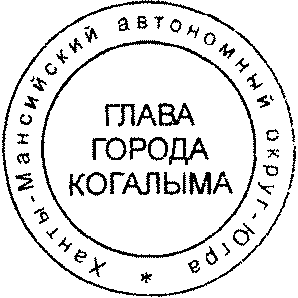 Глава города Когалыма 						Н.Н.ПальчиковСогласовано:зам. главы г.Когалыма				Т.И.Черныхначальник ЮУ					И.А.Леонтьевапредседатель КУМИ				А.В.Ковальчукпредседатель КФ				М.Г.Рыбачокначальник ОФЭОиК				А.А.Рябинина зам.начальника УО				А.Н.Лаврентьеваи.о. начальника ОМЗ				А.В.СидороваПодготовлено:главный специалист ОМЗ			А.В.СемирунчикРазослать: ОМЗ, УО, УК, КУМИ, ОФЭОиК, газета, сайтОт  «30»сентября2019г. № 2124